Warszawa, 24.06.2022Jakie kosmetyki zabrać na wymarzone wakacje?4 złote zasady pakowania wakacyjnej walizki„Lato, lato, lato czeka, a za latem czeka rzeka…”. Las, sielskie krajobrazy pachnących łąk i błogi spokój, na który czekałyśmy miesiącami. To już za chwilę! Pakowanie wakacyjnej walizki bywa prawdziwym wyzwaniem. Co włożyć do kosmetyczki, by skóra i włosy były perfekcyjnie zadbane podczas urlopu? I jak zmieścić to w niewielkim bagażu? Poznaj 4 złote zasady kosmetologa!Przed nami wakacje… a przedtem ekscytujące pakowanie plecaka i decyzje: „co mogę zabrać”, „co będzie konieczne”? A zwykle także: „gdzie ja to wszystko zmieszczę?”. Co roku podczas przedurlopowych przygotowań wybieramy pomiędzy „moja skóra i włosy tego potrzebują” i „moja walizka nie jest z gumy”. Jak temu zaradzić? Zastosuj 4 rady kosmetologa.Nawilżenie – słowo-klucz wakacyjnej pielęgnacjiPo pierwsze, zawsze pamiętaj o nawilżeniu! Słońce, wiatr i słona woda to to, co w wakacje kochamy najbardziej! Nasze włosy i cera… nie podzielają tej miłości. Dla nich gwałtowna zmiana klimatu, wysokie temperatury i stały kontakt ze słoną lub chlorowaną wodą to prawdziwe wyzwanie. – Podstawowym zadaniem w rytuale pielęgnacyjnym zawsze jest nawilżenie. W wakacje to absolutny priorytet ze względu na szczególne warunki atmosferyczne, które sprzyjają przesuszeniu, a czasem nawet odwodnieniu skóry – mówi Agnieszka Kowalska, Medical Advisor, ekspert marki Sielanka. – Dlatego tak ważne jest, byśmy regularnie stosowały kosmetyki nawilżające, takie jak masło do ciała, krem-żel do rąk czy odżywcze kosmetyki do włosów. Musimy mieć je zawsze przy sobie – dodaje. Stawiaj na wygodęPo drugie, wybieraj takie kosmetyki, które zapewnią Ci komfort oraz pozwolą się zrelaksować. A zatem kluczowe będą dwa hasła: wygodne opakowanie i odpowiednia konsystencja! Podczas urlopu chcemy odpocząć od zgiełku dnia codziennego, zaczerpnąć cudownego „nic-nie-muszę” – wśród śpiewnych odgłosów i  słodkich zapachów natury. Bez stresu. Spokojnemu odpoczynkowi sprzyjają kosmetyki w opakowaniach zapobiegających wylaniu czy rozbiciu, a także takich, które bez problemu naniesiesz na ciało lub włosy w każdych (także campingowych) warunkach. Królem wakacyjnych podróży jest atomizer, dzięki któremu rozprowadzenie np. wcierki do włosów (np. z linii Sielanka Dziewczyna jak malina) zajmuje kilka sekund. Idealne będą także zakręcane, plastikowe (nie szklane!) opakowania we flakonach lub słojach. Kluczowa podczas wakacji okaże się także konsystencja kosmetyku. Podczas plażowania, pobytu na działce lub na górskim szlaku lepki lub tłusty film na ciele nie jest tym, co kochamy. Kosmetolodzy radzą, by podczas wycieczek wybierać produkty, które bardzo szybko się wchłaniają. – Gwarancją pięknej, zdrowej skóry jest jej regularne nawilżanie. Oznacza to, że powinnyśmy powtarzać smarowanie kremem co najmniej kilka razy dziennie – mówi Agnieszka Kowalska. – Jest to szczególnie istotne, jeśli chodzi o nawilżenie dłoni, które w wakacyjnym ferworze wycieczek myjemy nawet kilkanaście razy na dobę, co mocno wpływa na utratę wody z naskórka. Idealnym rozwiązaniem jest krem o konsystencji żelu (Sielanka Krem-żel do rąk i paznokci Malina), który natychmiast się wchłania. Dzięki temu z łatwością unikniemy lepkiego filmu na skórze… a w konsekwencji, chętniej i częściej naniesiemy kosmetyk na dłonie. A przecież o to chodzi – dodaje.Kosmetyki 2 w 1Po trzecie, stosuj kosmetyki 2 w 1, czyli takie, które w zależności od Twoich potrzeb, mogą pełnić różne funkcje. Na przykład 2 w 1 maska i odżywka do włosów, czy kosmetyki do makijażu o podwójnym zastosowaniu (np. pomadka-róż, konturówka-kredka do oczu). Dzięki sprytnemu rozwiązaniu zapewnisz sobie perfekcyjną pielęgnację oraz stylizację… i dasz odetchnąć swojemu plecakowi ze stelażem (podczas wędrówek po bezdrożach każdy gram bagażu jest na wagę złota)! Coś dla ciała i coś dla duchaPo czwarte, zapach! Równie ważne, co zapewnienie komfortu i perfekcyjnego nawilżenia ciału oraz włosom… jest sprawienie sobie sielskiego relaksu w wakacyjne dni. Beztroską radość z przebywania na łonie przyrody warto spotęgować wyborem kosmetyków inspirowanych naturą. Pakując walizkę wybierz co najmniej jeden kosmetyk, którego zapach kochasz. Chodzi przecież właśnie o to, by na urlopie czerpać przyjemność pełnymi garściami – i wszystkimi zmysłami! Co więcej, jeśli wybierzesz kosmetyki inspirowane produktami z polskich sadów, lasów i łąk… zapewnisz sobie prawdziwe SPA – wszędzie tam, gdzie akurat poniosą Cię nogi! Wspaniałych wakacji!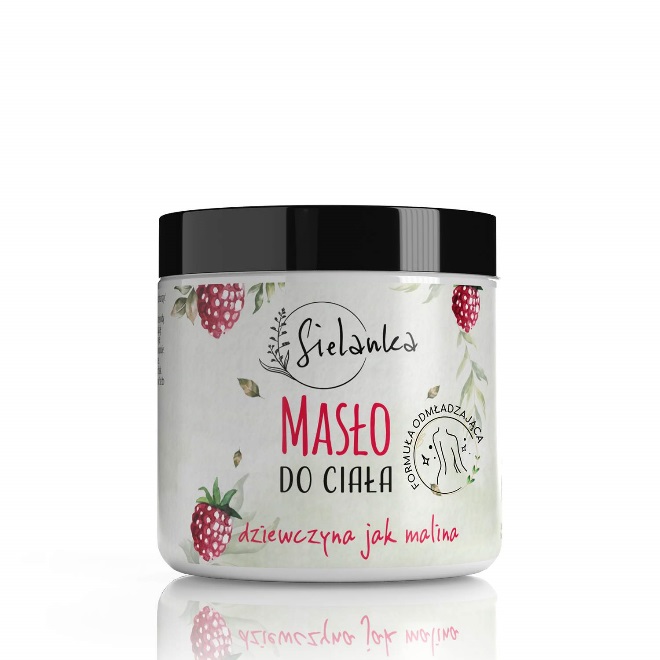 Masło do ciałaDziewczyna jak malina!Bogate w składniki aktywne masło do ciała o malinowym zapachu, stworzone, aby dostarczyć skórze maksimum regeneracji, odnowy i odżywienia. Zawarty w recepturze drogocenny olej malinowy zawierający silne przeciwutleniacze, jak karotenoidy oraz flawonoidy, chroni DNA komórek.Pojemność: 250 mlCena: 9,80 złWcierka do skóry głowy i włosów WZMACNIAJĄCA 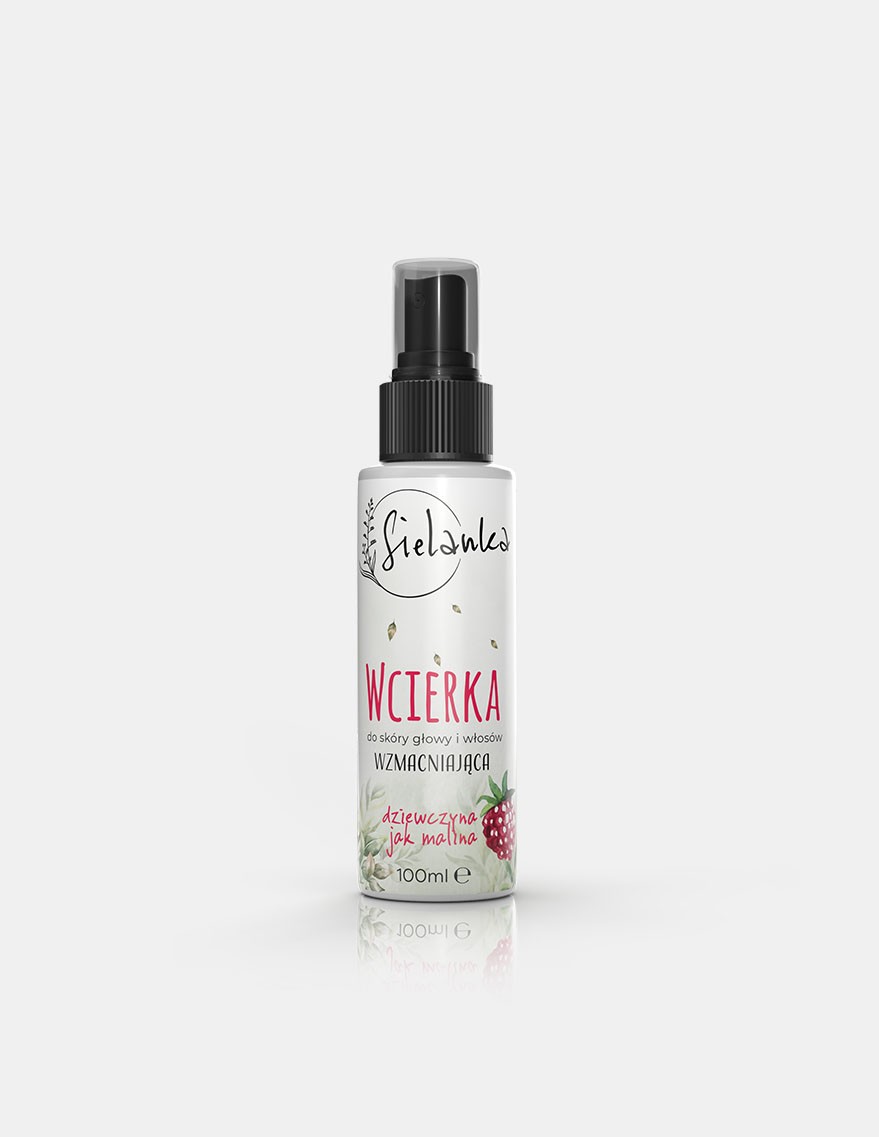 Dziewczyna jak malina!Wzmacniająca kuracja do włosów zniszczonych, z tendencją do rozdwojonych końcówek, o niebanalnym zapachu soczystej maliny.Formuła oparta o czyste składniki botaniczne, takie jak olej z pestek malin, ekstrakty z rzodkiewki i bazylii, wykazuje szerokie spektrum działania. Pomaga odżywić i zregenerować skórę głowy oraz włosy, a dodatkowo wygładza je od nasady aż po same końce. Regularnie stosowana odbudowuje strukturę włosa, przywraca pełen blask, nadając im zdrowy wygląd.Pojemność: 100 ml, Cena: 8,90 zł2 w 1 Maska i odżywka do włosów blond i rozjaśnianych 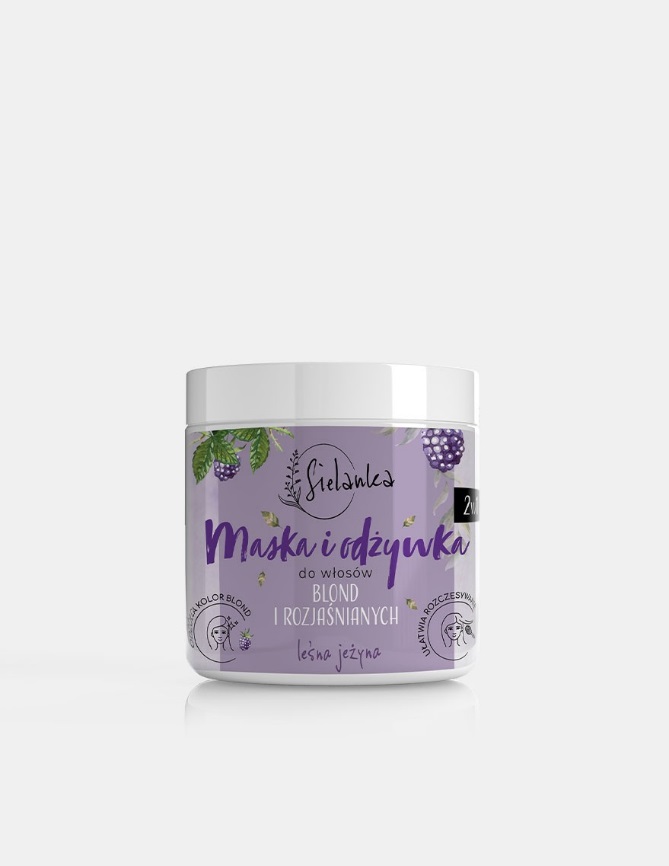 Leśna jeżynaTonująco-nawilżająca maska i odżywka 2 w 1 do włosów blond i rozjaśnianych, która pielęgnuje i ułatwia rozczesywanie. Wzmacnia włosy po zabiegach rozjaśniania. W składzie znajduje się cenny olej z pestek jeżyn, który stanowi naturalne bogactwo nienasyconych kwasów tłuszczowych omega-3 i omega 6, dzięki czemu włosy są dogłębnie odżywione i są miękkie w dotyku.Pojemność: 250 mlCena: 9 zł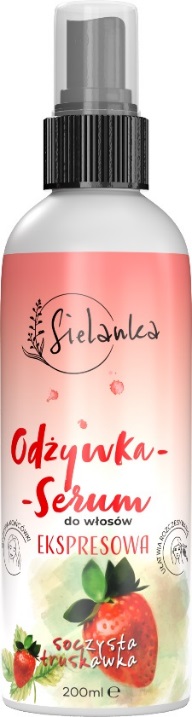 Ekspresowa Odżywka-Serum RewitalizującaSoczysta truskawkaRewitalizująca ekspresowa odżywka-serum w wygodnej do aplikacji formie spray’u. Została stworzona z myślą o włosach, które wymagają pielęgnacji zapewniającej nie tylko poprawę wyglądu, ale i dogłębną rewitalizację. Dzięki bogactwu mikroelementów i witamin, które zawiera ekstrakt z truskawki, włosy są lepiej odżywione, nawilżone i wyglądają zdrowo aż po same końce! Naturalny skład uzupełnia kompleks prebiotyków, który reguluje mikroflorę bakteryjną skóry głowy, działa łagodząco i przeciwzapalnie. Dodatkowo preparat został wzbogacony o kompleks 12 ekstraktów ziół w skład, którego wchodzą m.in. rumianek, rozmaryn, nasturcja, czy rukwia wodna. Pojemność: 100 ml Cena: 10,90 złKontakt dla mediów:Agnieszka NowakowskaManager PRe-mail: agnieszka.nowakowska@festcom.plmob: 660777909###Sielanka to polska marka, która śmiało czerpie to, co najlepsze z natury i tradycji. Każda z serii „utkana została” z inspiracji cennym, naturalnym składnikiem m.in. maliną, jeżyną oraz mlekiem i miodem. W skład linii wchodzą kosmetyki do oczyszczania i pielęgnacji włosów i ciała m.in. płyny micelarne, masła do ciała, szampony i maski do włosów 2 w 1 – zawierające do 95 proc. składników naturalnych. Za innowacyjnością produktów marki Sielanka stoi ponad dekada doświadczenia jej twórców. Za markę Sielanka odpowiada Empire Pharma, która jest polskim producentem wpisanym do wykazu Zakładów Wytwarzających Kosmetyki pod numerem HŻ/1434/K/011. Przedsiębiorstwo posiada wdrożone systemy jakości ISO 22716:2007 (good manufacturing practice). https://sielanka-kosmetyki.pl/ 